Talk About BooksFall 2017 Book ListAlexander Hamilton: The Making of America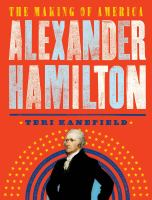 By Teri KanefieldAlexander Hamilton envisioned a multiracial, urbanized, capitalistic America with a strong central government.. Here is the story that epitomizes the American dream--a poor immigrant who made good in AmericaAll's Faire in Middle School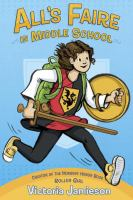 By Victoria JamiesonHomeschooled by Renaissance Fair enthusiasts, eleven-year-old Imogene has a hard time fitting in when her wish to enroll in public school is granted.The Body Market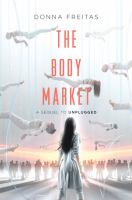 By Donna FreitasSkylar Cruz found her sister in the Real World--only to learn that her sister has betrayed her and put everyone in the App World in danger. Shaken by the betrayal of everyone she trusted, Skylar is through being a pawn. She may be the only one who can stop what her family started. And she has to do it before the App World runs out of time.BracedBy Alyson GerberWhen twelve-year-old Rachel learns that her scoliosis has worsened and she'll need to wear a back brace to keep her spine straight, she's devastated, afraid that she won't be able to play soccer, and terrified that she won't be able to hide her condition from her friends and classmates.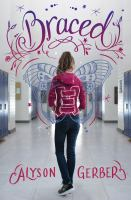 BraveBy Svetlana ChmakovaIn his daydreams, Jensen is the biggest hero that ever was, saving the world and his friends on a daily basis. But his middle school reality is very different. The pressure's on once Jenny and Akilah draw Jensen into the whirlwind of school news, social experiment projects, and behind-the-scenes club drama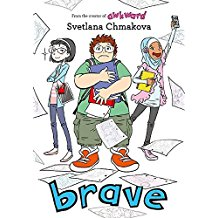 Buried Heart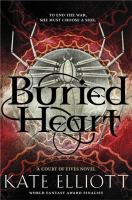 By Kate ElliotJessamy is at the crux of a revolution forged by the Commoner class hoping to overthrow their longtime Patron overlords, but when enemies from foreign lands attack the kingdom, she must find a way to defend their home and all the people she loves.Come on In, America: The United States in World WarIBy Linda Barrett OsborneCome On In, America explores not only how and why the United States joined World War I, but also the events--at home and overseas--that changed the course of American history.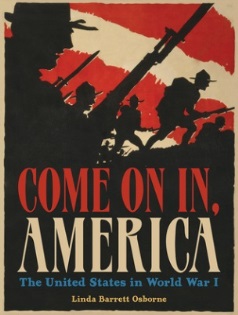 A Dog in the Cave: The Wolves Who Made Us HumanBy Kay FrydenborgFossil evidence shows that we began sharing our lives with dogs much earlier than had been previously thought. With this evidence, a new theory of human and dog coevolution has arisen, and with it a different way to look at our relationship with humankind's best friend. 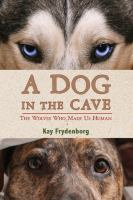 Felix Yz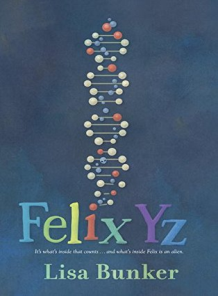 By Lisa BunkerThirteen-year-old Felix Yz chronicles the final month before an experimental procedure meant to separate him from the fourth-dimensional creature, Zyx, with whom he was accidentally fused as a young child.Finding MightyBy Sheela Chari Neighbors Myla and Peter search for the link between Myla's necklace and the disappearance of Peter's brother Randall. Can Myla and Peter find Randall before it's too late, and their shared family secrets threaten to destroy them all?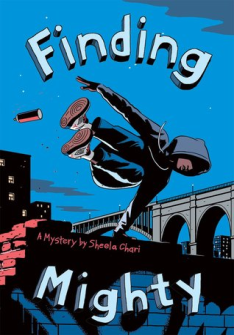 The First Rule of PunkBy Celia C. PerezRoller Girl" meets "School of Rock" in this illustrated novel about identity, friendship, and riot-grrrl power by librarian and debut author Prez.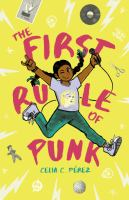 Fish GirlBy Donna Jo Napoli and David WiesnerDavid Wiesner's first graphic novel, with text by acclaimed author Donna Jo Napoli, is a beautiful, engaging, and frequently funny coming-of-age tale about a mermaid for middle grade readers.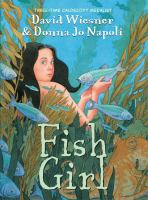 Funny Girl: Funniest. Stories. Ever.By Betsy BirdA collection of humorous stories from over two dozen contemporary female writers, as well as autobiographical essays, comics, poems, and comic strips.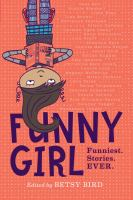 Girl Code: Gaming, Going Viral, and Getting It DoneBy Andrea Gonzales and Sophie HouserThe teenage phenoms behind viral video game Tampon Run share the story of their experience at Girls Who Code and their rise to fame, plus a savvy look at starts-ups, women in tech, and the power of coding. This book includes bonus content to help you get started coding.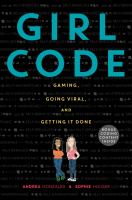 HorizonBy Scott WesterfeldWhen a plane crash-lands in the arctic, eight young survivors step from the wreckage expecting to see nothing but ice and snow. Instead they find themselves lost in a strange jungle with no way to get home and little hope of rescue.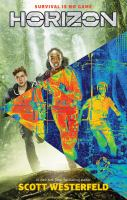 In Darkling WoodBy Emma CarrollWhen Alice is suddenly bundled off to her estranged grandmother Nell’s house, there’s nothing good about it, except the beautiful Darkling Wood—Alice feels at home there. She even finds a friend, Flo. When Flo shows Alice the surprising secrets of Darkling Wood, Alice starts to wonder: What is real? And can she find out in time to save the wood from destruction? (Amazon)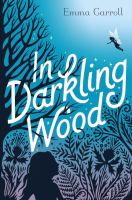 In the Shadow of the SunBy Anne Sibley O’Brien
Twelve-year-old Mia is on a tour of North Korea with her older brother and their father, , but she is scared because her father keeps sneaking off at night. Things get much worse when she is pulled into a deadly political game that seeks to expose North Korean atrocities, and her father is arrested.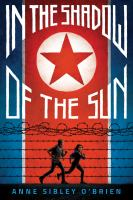 The Lost Kingdom of BamarreBy Gail Carson LevineWhen visited by a fairy, fifteen-year-old Peregrine learns she is not Latki-born, so she begins to free her people from tyranny, even if it means fighting monsters--both magical and human.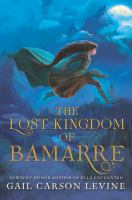 The Lotterys Plus OneBy Emma Donoghue and Caroline HadilaksonoOnce upon a time, two couples won the lottery and bought a big house where all of them could live together in harmony--but change is inevitable, especially when a disagreeable grandfather comes to stay.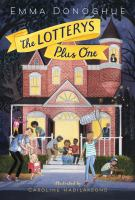 Lumberjanes Band TogetherBy Shannon Watters, Noelle Stevenson, Grace Ellis, and Brooke AllenThe story follows a group of girls named Mal, Ripley, Molly, April, and Jo spending summer at a scout camp, and the strange creatures and supernatural phenomena they encounter there.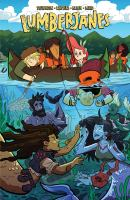 Mango DelightBy Fracaswell Hyman and Frank MorrisonWhat happens when your BFF becomes your EFF . . . EX-Friend-Forever?   Surviving seventh grade is tough-especially when your BFF dumps you, you lose your spot on the track team, and you cost your dad his job. THEN Mango becomes a YouTube sensation, and attracts the attention of the school's queen bee. Soon Mango is forced to make tough choices about the kind of friend she wants to have . . . and the kind she wants to be.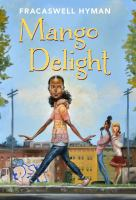 PatinaBy Jason ReynoldsA newbie to the track team, Patina must learn to rely on her teammates as she tries to outrun her personal demons in this follow-up to the National Book Award finalist "Ghost.”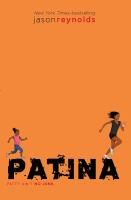 PostedBy John David Anderson
When cell phones are banned at their school, students start communicating through sticky notes left all over the school, triggering a wave of bullying activities in the wake of a new girl's arrival.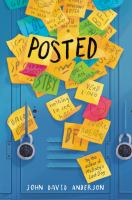 Queer, There, and Everywhere: 23 People Who Changed the WorldBy Sarah Prager and Zoe MoreWorld history has been made by countless lesbian, gay, bisexual, transgender, and queer individuals--and you've never heard of many of them. Prager delves deep into the lives of 23 people who fought, created, and loved on their own terms.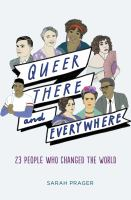 Quicksand PondBy Janet Taylor Lisle
Twelve-year-old Jessie spends the summer with her family on Quicksand Pond, a New England vacation spot, where she develops a star-crossed friendship with independent Terri, and meets a reclusive old lady whose connection to a murder that took place decades ago still informs her present.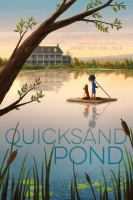 Real FriendsBy Shannon Hale and LeUyen PhamNewbery Honor author Shannon Hale and  New York Times  bestselling illustrator LeUyen Pham join forces in this graphic memoir about how hard it is to find your real friends and why it's worth the journey.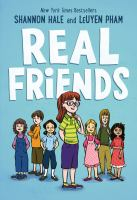 RefugeeBy Alan GratzAlthough separated by continents and decades, Josef, a Jewish boy living in 1930s Nazi Germany; Isabel, a Cuban girl trying to escape the riots and unrest plaguing her country in 1994; and Mahmoud, a Syrian boy in 2015 whose homeland is torn apart by violence and destruction, embark on harrowing journeys in search of refuge, discovering shocking connections that tie their stories together.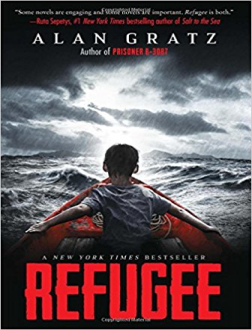 RestartBy Gordon KormanChase doesn't remember falling off the roof; in fact, he doesn't remember anything about himself, and when he gets back to middle school he begins to learn who he was through the reactions of the other kids. Trouble is, he really isn't sure he likes the Chase that's being revealed, but can he take the opportunity amnesia has provided and restart his life?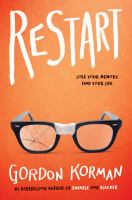 SoloBy Alexander Kwame and Mary Rand HessFrom award-winning and bestselling author Kwame Alexander comes Solo, the story of seventeen-year-old Blade Morrison who is being crushed between the scathing tabloids exposing his former rock-star-father's addictions and a protected secret that threatens his own identity. The answers to his past and future change everything he thought to be true.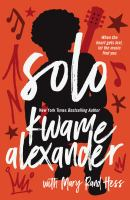 Soupy Leaves HomeBy Cecil Castellucci and Jose PimientaWhen Pearl runs away from her abusive father, she has nowhere to go--until she stumbles upon a disguise that gives her the key to a new identity. Reborn as a boy named Soupy, she hitches her star to Ramshackle, a hobo who takes her under his wing. 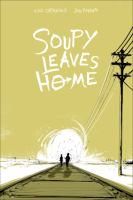 Star-CrossedBy Barbara DeeWhen Mattie's cast as Romeo in an eighth-grade play, she's confused to find herself increasingly attracted to Gemma, a new classmate who's playing Juliet.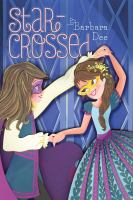 Ten: A Soccer StoryBy Shamini FlintIn Malaysia in 1986, soccer is "a boys' game," but ardent soccer fan Maya trains herself in soccer skills and pulls together a team at her (girls') school. Despite all odds, she wins not just an important game but a chance to go to England and watch her favorite pro team play-and incidentally make an unsuccessful attempt to pressure her dad into rejoining the family.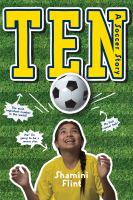 This Is Just a TestBy Wendy Wan-Long, Shang and Madelyn RosenbergIn 1983 seventh-grader David Da-Wei Horowitz has a lot to worry about--his bar mitzvah's coming soon, his Jewish and Chinese grandmothers argue about everything, his teammates for the upcoming trivia contest, Scott and Hector, don't like each other, he's beginning to notice girls, and Scott's persuaded him to begin digging a fallout shelter just in case the Cold War heats up.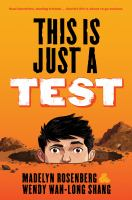 Train I RideBy Paul MosierTraveling from California to Chicago after her mother dies of a drug overdose and her grandmother of lung cancer, thirteen-year-old Rydr meets other passengers on the train and attempts to accept her own situation.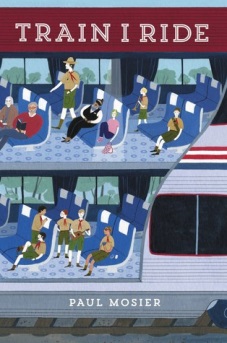 The Trials of Apollo, Book Two: The Dark ProphecyBy Rick Riordan
Zeus has punished his son Apollo by casting him down to earth in the form of a gawky, acne-covered sixteen-year-old mortal named Lester. The only way Apollo can reclaim his rightful place on Mount Olympus is by restoring several Oracles that have gone dark. What is affecting the Oracles, and how can Apollo/Lester do anything about them without his powers? 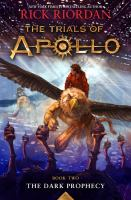 Us, in Progress: Short Stories about Young LatinosBy Lulu DelacreIn this book, you will meet many young Latinos living in the United States, from a young girl whose day at her father's burrito truck surprises her to two sisters working together to change the older sister's immigration status, and more.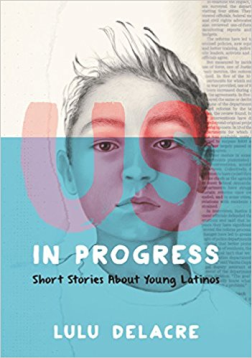 York: The Shadow CipherBy Laura Ruby and Dave StevensonIn an alternate history of New York, three kids try to solve a modern-world puzzle and complete a treasure hunt laid into the streets and buildings of the city.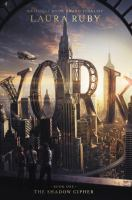 *Images from goodreads.com. Desciprtions adapted from Ingram, except where noted otherwise.